РЕЗЮМЕ 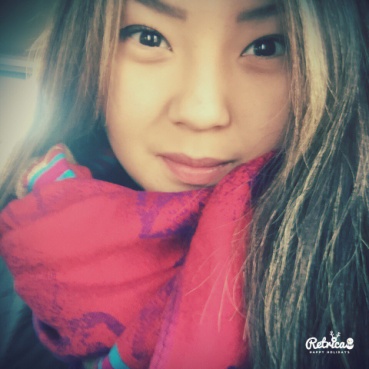 Жумадильдина Надира АрмановнаЛичная  информацияГород:                            Караганда Дата рождения:             29.09.94 годПол:                                женскийСемейное положение:                    Не замужем, (детей нет)Контактная Информация:                +77018049620Цель:Цель:Цель:Получение должности экономиста. Социальный пакет, включающий медстраховку.Получение должности экономиста. Социальный пакет, включающий медстраховку.Образование:Образование:Образование:Учебное заведение:Карагандинский Государственный Технический Университет.Срок обучения:2012 – 2016 гг.Студентка 4-го курса, специальность «Экономист»Иностранные языки и прочие навыки:Иностранные языки и прочие навыки:Иностранные языки и прочие навыки:Владение иностранными языками:Базовое знание английского языкаДополнительно:Опытный пользователь ПК, Internet, знание программ Microsoft Office.Водительские права категории «В»Дополнительная информация:Дополнительная информация:Дополнительная информация:Условия работы:Полная/частичная занятостьДеловые качества:Способность к принятию решений, требовательность к себе и окружающим, стремление к организации четкого и сбалансированного производственного процесса.Личные качества:Исполнительность, коммуникабельность, пунктуальность, обучаемость, порядочность, ответственность, аккуратность, честность, нет вредных привычек.Занятие в свободное время:Семья, чтение, активный отдых.